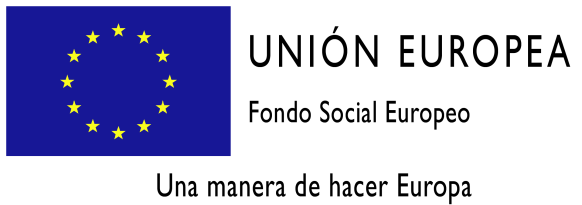 Se pone en conocimiento de la población que se abre el plazo para inscribirse como alumno para la obtención directa del título de graduado en educación secundaria obligatoria para mayores de dieciocho años, 2016/2017.La solicitud de inscripción deberá recogerla en el Ayuntamiento y entregarla desde hoy hasta  de día 17 de octubre de 2016.